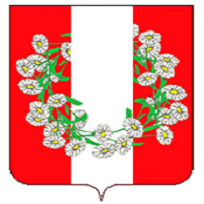 СОВЕТ БУРАКОВСКОГО СЕЛЬСКОГО ПОСЕЛЕНИЯКОРЕНОВСКОГО  РАЙОНАРЕШЕНИЕот 23.12.2022					               		                                        № 171х.БураковскийО внесении изменений в решение Совета Бураковского сельского поселения Кореновского района от 16 апреля 2018 года № 190 «Об утверждении перечня услуг, которые являются необходимыми и обязательными для предоставления администрацией Бураковского сельского поселения Кореновского района муниципальных услуг и предоставляются организациями, участвующими в предоставлении муниципальных услуг,  и  порядка определения размера платы за их оказание» В целях реализации Федерального закона от 27 июля 2010 года № 210-ФЗ «Об организации предоставления государственных и муниципальных услуг» и с целью приведения нормативных правовых актов Совета Бураковского сельского поселения Кореновского района в соответствие с действующим законодательством, Совет Бураковского сельского поселения Кореновского района р е ш и л:Внести изменения в решение Бураковского сельского поселения Кореновского района от 16 апреля 2018 года № 190 «Об утверждении перечня услуг, которые являются необходимыми и обязательными для предоставления администрацией Бураковского сельского поселения Кореновского района муниципальных услуг и предоставляются организациями, участвующими в предоставлении муниципальных услуг,  и  порядка определения размера платы за их оказание», изложив приложение № 1 к нему в новой редакции (прилагается).  2.Обнародовать настоящее решение  на информационных стендах Бураковского  сельского   поселения   Кореновского  района  и  разместить  в информационно–телекоммуникационной сети «Интернет» на официальном сайте Бураковского сельского поселения Кореновского района.3.  Решение вступает в силу после  его официального обнародования.ГлаваБураковского сельского поселения   Кореновского района                                                                           Л.И. ОрлецкаяПРИЛОЖЕНИЕк решению Совета Бураковскогосельского поселенияКореновского района от 23 декабря 2022 года № 171«ПРИЛОЖЕНИЕ № 1УТВЕРЖДЕНрешением Совета Бураковскогосельского поселенияКореновского районаот 16 апреля 2018 года № 190ПЕРЕЧЕНЬуслуг, которые являются необходимыми и обязательными для предоставления администрацией Бураковского сельского поселения Кореновского района муниципальных услуг и предоставляются организациями, участвующими в предоставлении муниципальных услугГлаваБураковского  сельского поселения   Кореновского района                                                                        Л.И. Орлецкая№п/пНаименование услуги, которая является необходимой  и обязательной для предоставления администрацией Бураковского сельского поселения Кореновского района муниципальных услуг и предоставляются организациями, участвующими в предоставлении муниципальных услугОснование оказания услуги (за счет средств заявителя/безвозмездно)1Получение нотариальной доверенности представителя заявителяЗа счет средств заявителя2Получение заключения об отсутствии твердых полезных ископаемых, не относящихся к общераспространенным полезным ископаемымЗа счет средств заявителя3Получения заключения об основаниях проведения дноуглубительных и других работ, связанных с изменением дна и берегов водных объектов, в результате которых получен донный грунтЗа счет средств заявителя4Получение результатов и материалов обследования объекта капитального строительства (за исключением случаев сноса объектов, указанных в пунктах 1- 3 части 17 статьи 51 Градостроительного кодекса Российской Федерации)За счет средств заявителя5Получение проекта организации работ по сносу объекта капитального строительства (за исключением случаев сноса объектов, указанных в пунктах 1- 3 части 17 статьи 51 Градостроительного кодекса Российской Федерации).За счет средств заявителя6Согласования проектной документации (при осуществлении земляных работ)Безвозмездно7Справка медицинского учреждения о наличии беременностиБезвозмездно8Проект информационной надписи и (или) обозначения на объекте культурного наследия местного значенияЗа счет средств заявителя